الله ابهی- ای دوستان جمال ابهی وقت عصر است...عبدالبهآء عباساصلی فارسی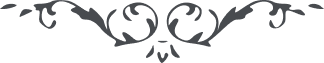 لوح رقم (117) – من آثار حضرت عبدالبهاء – مکاتیب عبد البهاء، جلد 8، صفحه 87الله ابهیای دوستان جمال ابهی وقت عصر است و ریح شمال در شدت هبوب چون صرصر و جمعی در محضر و این عبد مشغول بیاد یاران قدیم و یاوران هر بندۀ رب عظیم ملاحظه فرمائید که هیچ مانعی از یاد رویتان مانع نه و هیچ مجبری حائل نیست پس معلوم و واضح گشت که چون انسان بصمیم دل و جان توجه بامری نماید سد سکندر حائل نگردد و سیف شاهر عدو صائل مانع نشود الیوم جمال قدم از ملکوت غیب و جبروت لاریب احبای خویش را خطاب میفرماید که ای دوستان دیرین وقت آنست که قدم را ثابت و راسخ نمائید و بقوت تمام بحفظ عهد و میثاق پردازید و حصن حصین پیمان را از هجوم اهل رجوم محافظه کنید کمر خدمت امر الله بر بندید و در سبیل الهی جانفشانی کنید ای فرخنده رخی که بخون شهادت گلگون گردد و ای مبارک گردنی که در سبیلش اسیر زنجیر شود نهایت آمال این عبد آستان جمال ابهی جانفشانی در میدان قربانی و البهآء علی کل من انفق روحه و سرع الی مشهد الفدا فی سبیل الله (ع ع)